Vadovaudamasi Lietuvos Respublikos vietos savivaldos įstatymo 16 straipsnio 4 dalimi, Bešeimininkio, konfiskuoto, valstybės paveldėto, valstybei perduoto turto, daiktinių įrodymų, lobių ir radinių perdavimo, apskaitymo, saugojimo, realizavimo, grąžinimo ir pripažinimo atliekomis taisyklių, patvirtintų Lietuvos Respublikos Vyriausybės 2004 m. gegužės 26 d. nutarimu Nr. 634 „Dėl Bešeimininkio, konfiskuoto, valstybės paveldėto, valstybei perduoto turto, daiktinių įrodymų, lobių ir radinių perdavimo, apskaitymo, saugojimo, realizavimo, grąžinimo ir pripažinimo atliekomis taisyklių patvirtinimo“, 3.2 papunkčiu, Lietuvos Respublikos civilinio kodekso 4.58 straipsnio 1 dalimi ir atsižvelgdama į Pagėgių savivaldybės administracijos Architektūros ir kraštotvarkos skyriaus vedėjo − vyriausiojo inžinieriaus  2022 m. sausio 26 d. raštą Nr. AR- 22/05 „Dėl statinio, kuris neturi savininkų ar savininkai nežinomi“, Pagėgių savivaldybės taryban u s p r e n d ž i a:1. Įrašyti į Pagėgių savivaldybės administracijos buhalterinę apskaitą ilgalaikį materialųjį turtą kaip bešeimininkį – karvidę, kurios unikalus Nr. 4400-5851-1305, bendras plotas − 97,45 kv. m, žymėjimas plane 1Ž1p, kadastro duomenų fiksavimo data 2022-03-29, registro Nr. 44/2737092, esančią Kerkutviečių k., Lumpėnų sen., Pagėgių sav. 	2. Sprendimą paskelbti Pagėgių savivaldybės interneto svetainėje www.pagegiai.lt.	Šis sprendimas gali būti skundžiamas Lietuvos Respublikos administracinių ginčų komisijos Klaipėdos apygardos skyriui (H. Manto g. 37, 92236 Klaipėda) Lietuvos Respublikos ikiteisminio administracinių ginčų nagrinėjimo tvarkos įstatymo nustatyta tvarka arba Regionų apygardos administracinio teismo Klaipėdos rūmams (Galinio Pylimo g. 9, 91230 Klaipėda) Lietuvos Respublikos administracinių bylų teisenos įstatymo nustatyta tvarka per 1 (vieną) mėnesį nuo sprendimo paskelbimo ar įteikimo suinteresuotam asmeniui dienos. Savivaldybės meras				                Vaidas Bendaravičius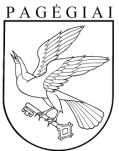 Pagėgių savivaldybės tarybasprendimasdėl KARVIDĖS,  KAIP bešeimininkio turto, įrašymo į PAGĖGIŲ SAVIVALDYBĖS administracijos BUHALTERINę apskaitą 2022 m. gegužės 26 d. Nr. T-63Pagėgiai